PROPOSTA DI ACQUISTO PRODOTTI DI RIBERA (AG)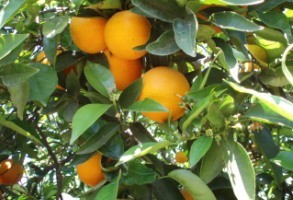 Cognome e nome________________Tel.____________e-Mail:___________________________________________La prenotazione, da effettuarsi entro il 25 gennaio 2017 all’indirizzo mail a.postacchini@univpm.it o f.graziosi@univpm.it , sarà accettata previo pagamento dell’acconto, salvo conguaglio al ritiro dei prodotti.La consegna avverrà presumibilmente entro il 30/31 gennaio 2017DescrizionePrezzo  cassettaQ.tàArance Washington – cassetta da 17 Kg  - acconto 15 euro 18,00Arance Washington – cassetta da 8 Kg  - acconto 7 euro9,00Prezzo  al KgMandorle – da 1 Kg - acconto 5 euro6,00